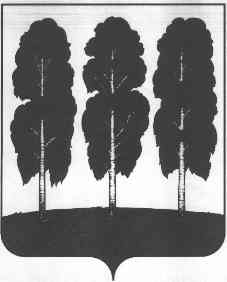 АДМИНИСТРАЦИЯ БЕРЕЗОВСКОГО РАЙОНАХАНТЫ-МАНСИЙСКОГО АВТОНОМНОГО ОКРУГА – ЮГРЫРАСПОРЯЖЕНИЕот 04.08.2017       		                                                  № 651-рпгт. БерезовоВ соответствии с Федеральным законом от 21 декабря 1994 года № 68-ФЗ         «О защите населения и  территорий от чрезвычайных ситуаций природного и техногенного характера»,постановлениями Правительства Российской Федерации от 30 декабря 2003 № 794 «О единой государственной системе предупреждения и ликвидации чрезвычайных ситуаций», от 17 мая 2011 года № 376 «О чрезвычайных ситуациях в лесах, возникших  в следствии лесных пожаров», постановлением администрации Березовского района от 22декабря 2015 № 1429 «О районном звене территориальной подсистемы единой государственной системы предупреждения и ликвидации чрезвычайных ситуаций»,решением Комиссии по предупреждению и ликвидации чрезвычайных ситуаций и обеспечению пожарной безопасности Березовского района (протокол от 04.08.2017 № 9), в связи с ликвидацией лесных пожаров и снижением пожарной опасности в лесах и населенных пунктах Березовского района:1. Отменить режим чрезвычайной ситуации муниципального характера для органов управления и сил территориальной подсистемы Березовского района Ханты-Мансийского автономного округа-Югры единой системы предупреждения и ликвидации чрезвычайных ситуаций с 16:00 04 августа 2017 года. 2. Распоряжение администрации Березовского района от 24 июля 2017 года    № 610-р «О введении режима чрезвычайной ситуации в связи с лесными пожарами на территории Березовского района» признать утратившим силу.3. Настоящее распоряжение вступает в силу после его подписания.4. Контроль за исполнением настоящего распоряжения оставляю за собой. И.о. главы района, заместитель главы района                                                                      И.В. ЧечеткинаОб отмене режима чрезвычайной ситуации на территории Березовского района